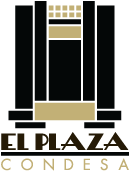 Vicente García llegará a México con “Candela Tour”8 de Noviembre, 9:00 p.m.Boletos a la venta: Lunes 15 de Julio, 12:00 p.m.El tres veces ganador del Grammy Latino, Vicente García, llegará a la Ciudad de México como parte de la gira “Candela Tour”. Los ritmos caribeños de García llegarán a inundar cada rincón de El Plaza Condesa este 8 de noviembre. Lo boletos estarán a la venta a partir del lunes 15 de julio a las 12 horas en taquillas del inmueble y la red Ticketmaster en www.ticketmaster.com.mx y al teléfono 53-25-9000.Vicente García es un cantautor dominicano que fusiona la bachata, el reggae, la música caribeña, el pop y música alternativa. Con apenas ocho años de carrera, ha sido ganador del Grammy latino 2017 en las categorías Mejor Nuevo Artista, Mejor Álbum Cantautor con su disco “A la Mar” y Mejor Canción Tropical con el sencillo “Bachata en Kingston”. García comienzó su carrera como solista en el 2011 y edita su primer disco “Melodrama”. En el 2014 estrena “Te soñé”, un sencillo que le abre las puertas en Latinoamérica y en 2016 firma con Sony Music para lanzar su segundo álbum “A la Mar” coproducido por Eduardo Cabra y Vicente García.Actualmente se encuentra de gira promocional de su más reciente álbum “Candela”, una placa integrada por 15 nuevos temas entre los que destacan: “Loma De Cayenas” al lado de Juan Luis Guerra y “Ahí Ahí”, su más reciente sencillo.Vicente García contagiará con su alegría y sensualidad caribeña este 8 de noviembre en El Plaza Condesa. Los boletos para esta presentación estarán a la venta a partir del lunes 15 de julio en taquillas de El Plaza Condesa y a través de la red Ticketmaster.PRECIOS:Pista $600 // Palco y salas $720 // Balcón $850Para más información visita: www.elplaza.mxVicente García: https://vicentegarcia.tk